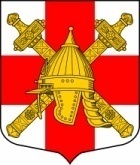 СОВЕТ ДЕПУТАТОВСИНЯВИНСКОГО ГОРОДСКОГО ПОСЕЛЕНИЯ КИРОВСКОГО МУНИЦИПАЛЬНОГО РАЙОНА ЛЕНИНГРАДСКОЙ ОБЛАСТИРЕШЕНИЕот  «07» февраля 2020 года № 5О комиссии по соблюдению требований к должностному поведению главы администрации по контракту и лиц, замещающих муниципальные должности Синявинского городского поселения Кировского муниципального района Ленинградской области, и урегулированию конфликта интересов  В соответствии с частью 4.1 статьи 36, частью 9.1 статьи 37 и частью 7.1 статьи 40 Федерального закона от 06.10.2003 № 131-ФЗ «Об общих принципах организации местного самоуправления в Российской Федерации»,  статьями 1 и 12.1 Федерального закона от 25.12.2008 № 273-ФЗ «О противодействии коррупции», статьей 3 Федерального закона от 07.05.2013 № 79-ФЗ «О запрете отдельным категориям лиц открывать и иметь счета (вклады), хранить наличные денежные средства и ценности в иностранных банках, расположенных за пределами территории Российской Федерации, владеть и (или) пользоваться иностранными финансовыми инструментами», областным законом Ленинградской области от 20.01.2020 № 7-оз «Об отдельных вопросах реализации законодательства в сфере противодействия коррупции гражданами, претендующими на замещение должности главы местной администрации по контракту, муниципальной должности, а также лицами, замещающими указанные должности» совет депутатов  решил:1. Утвердить Положение о комиссии по соблюдению требований к должностному поведению главы администрации по контракту и лиц, замещающих муниципальные должности Синявинского городского поселения Кировского муниципального района Ленинградской области, и урегулированию конфликта интересов согласно приложению 1. 2. Утвердить состав комиссии по соблюдению требований к должностному поведению главы администрации по контракту и лиц, замещающих муниципальные должности Синявинского городского поселения Кировского муниципального района Ленинградской области, и урегулированию конфликта интересов согласно приложению 2.3. Признать утратившим силу решение  совета депутатов Синявинского городского поселения Кировского муниципального района Ленинградской области от 13.02.2016 № 13 «О формировании комиссии по соблюдению требований к должностному поведению лиц, замещающих муниципальные должности Синявинского городского поселения Кировского муниципального района Ленинградской области, и урегулированию конфликта интересов».4. Признать утратившим силу решение  совета депутатов Синявинского городского поселения Кировского муниципального района Ленинградской области от 13.02.2016 № 14 «О комиссии по соблюдению требований  к должностному поведению лиц, замещающих муниципальные должности  Синявинского городского поселения Кировского муниципального района Ленинградской области и урегулированию конфликта интересов».5. Настоящее решение вступает в силу со дня подписания.Глава муниципального образования			                                         О.Л. ГорчаковРазослано: дело, администрация Синявинского городского поселения Кировского муниципального района Ленинградской области, сектор по общим вопросам администрации Синявинского городского поселения Кировского муниципального района Ленинградской области, Кировская городская прокуратураПриложение 1к решению совета депутатов Синявинского городского поселенияКировского муниципального района Ленинградской областиот «07» февраля 2020 года № 5Положение о комиссии по соблюдению требований к должностному поведению лиц, замещающих муниципальные должности Синявинского городского поселения Кировского муниципального района Ленинградской области, и урегулированию конфликта интересов	1.  Настоящим Положением определяется порядок формирования и деятельности комиссии по соблюдению требований к должностному поведению лиц, замещающих муниципальные должности Синявинского городского поселения Кировского муниципального района Ленинградской области, и урегулированию конфликта интересов (далее – Комиссия).2. Для целей настоящего Положения к лицам, замещающим муниципальные должности, относятся глава муниципального образования, лица, замещающие муниципальные должности в совете депутатов Синявинского городского поселения Кировского муниципального района Ленинградской области.     Действие настоящего Положения также распространяется на должность главы администраци Синявинского городского поселения Кировского муниципального района Ленинградской области, назначаемой на должность по контракту (далее – глава администрации по контракту).    3. Комиссия в своей деятельности руководствуется Конституцией Российской Федерации, федеральными конституционными законами, федеральными законами, указами и распоряжениями  Президента Российской Федерации, постановлениями и распоряжениями Правительства Российской Федерации, иными нормативными правовыми актами Российской Федерации, законодательством Ленинградской области, Уставом  и иными нормативными правовыми актами Синявинского городского поселения Кировского муниципального района Ленинградской области, настоящим Положением.4. Комиссия состоит из председателя Комиссии, его заместителя,  секретаря и членов Комиссии. Председателем Комиссии является глава Синявинского городского поселения Кировского муниципального района Ленинградской области.К членам Комиссии относятся: глава администрации,   депутаты  совета депутатов Синявинского городского поселения Кировского муниципального района Ленинградской области, иные лица, в том числе представители научных и образовательных организаций,  общественных объединений, других организаций, приглашаемых в качестве независимых экспертов - специалистов по вопросам, связанным с соблюдением антикоррупционного законодательства.Секретарь Комиссии и заместитель председателя Комиссии избираются из числа членов Комиссии.5. Все члены Комиссии при принятии решений обладают равными правами. В отсутствие председателя Комиссии либо при рассмотрении вопросов соблюдения требований к должностному поведению и урегулированию конфликта интересов непосредственно главой муниципального образования обязанности председателя Комиссии исполняет заместитель председателя Комиссии. 6. Основной задачей Комиссии является содействие в обеспечении соблюдения лицами, замещающими муниципальные должности, главой местной администрации по контракту в Синявинском городском поселении Кировского муниципального района Ленинградской области, ограничений и запретов, требований о предотвращении или урегулировании конфликта интересов, а также в обеспечении исполнения ими обязанностей, установленных Федеральным законом от 25.12.2008 № 273-ФЗ «О противодействии коррупции», Федеральным законом от 07.05.2013 № 79-ФЗ «О запрете отдельным категориям лиц открывать и иметь счета (вклады), хранить наличные денежные средства и ценности в иностранных банках, расположенных за пределами территории Российской Федерации, владеть и (или) пользоваться иностранными финансовыми инструментами».7. Комиссия в целях выполнения возложенных на нее задач рассматривает следующие вопросы:а) обращение лица, замещающего муниципальную должность, главы администрации по контракту, с заявлением о невозможности по объективным причинам представить сведения о доходах, расходах, об имуществе и обязательствах имущественного характера своих супруги (супруга) и (или) несовершеннолетних детей; б) уведомление лица, замещающего муниципальную должность, главы администрации по контракту о возникновении личной заинтересованности при исполнении должностных обязанностей, которая приводит или может привести к конфликту интересов; в) обращение лица, замещающего муниципальную должность (из числа лиц, указанных в п.п. "з" п.1 и п.1.1 ч.1 ст. 2 Федерального закона от 07.05.2013 № 79-ФЗ «О запрете отдельным категориям лиц открывать и иметь счета (вклады), хранить наличные денежные средства и ценности в иностранных банках, расположенных за пределами территории Российской Федерации, владеть и (или) пользоваться иностранными финансовыми инструментами»), главы администрации по контракту, с заявлением о невозможности выполнить требования Федерального закона от 07.05.2013 № 79-ФЗ «О запрете отдельным категориям лиц открывать и иметь счета (вклады), хранить наличные денежные средства и ценности в иностранных банках, расположенных за пределами территории Российской Федерации, владеть и (или) пользоваться иностранными финансовыми инструментами» в связи с арестом, запретом распоряжения, наложенными компетентными органами иностранного государства в соответствии с законодательством данного иностранного государства, на территории которого находятся счета (вклады), осуществляется хранение наличных денежных средств и ценностей в иностранном банке и (или) имеются иностранные финансовые инструменты, или в связи с иными обстоятельствами, не зависящими от его воли или воли его супруги (супруга) и несовершеннолетних детей;г) поступление в Комиссию в письменном виде информации о нарушениях, влекущих увольнение (освобождение от должности) лица, замещающего муниципальную должность, в связи с утратой доверия в случаях, установленных статьей 13.1 Федерального закона от 25.12.2008 № 273-ФЗ «О противодействии коррупции», статьей 10 Федерального закона от 07.05.2013 № 79-ФЗ «О запрете отдельным категориям лиц открывать и иметь счета (вклады), хранить наличные денежные средства и ценности в иностранных банках, расположенных за пределами территории Российской Федерации, владеть и (или) пользоваться иностранными финансовыми инструментами», за исключением заявления Губернатора Ленинградской области, поступившего в совет депутатов Синявинского городского поселения Кировского муниципального района Ленинградской области на основании ч. 4.5  ст. 12.1 Федерального закона от 25.12.2008 № 273-ФЗ «О противодействии коррупции»;д) поступление в Комиссию в письменном виде информации о нарушениях, влекущих досрочное прекращение полномочий главы администрации по контракту в случаях несоблюдения им ограничений, запретов и обязанностей, установленных действующим законодательством, за исключением заявления Губернатора Ленинградской области, поступившего в совет депутатов Синявинского городского поселения Кировского муниципального района Ленинградской области на основании ч. 11 ст. 15 Федерального закона от 02.03.2007 № 25-ФЗ «О муниципальной службе в Российской Федерации».Информация, указанная в подпунктах «г» и «д»  настоящего пункта, предоставляется:- правоохранительными органами, иными государственными органами, органами местного самоуправления и их должностными лицами;- работниками подразделений кадровых служб государственных органов по профилактике коррупционных и иных правонарушений либо должностными лицами кадровых служб указанных органов, ответственными за работу по профилактике коррупционных и иных правонарушений;- постоянно действующими руководящими органами политических партий и зарегистрированных в соответствии с законом иных общероссийских общественных объединений, не являющихся политическими партиями;- Общественной палатой Российской Федерации;- Общественной палатой Ленинградской области;- общественной палатой (советом) муниципального образования;- общероссийскими и региональными средствами массовой информации.8. Комиссия не рассматривает сообщения о преступлениях и административных правонарушениях, а также анонимные обращения. 9. Поступившие в Комиссию обращения и уведомления, предусмотренные подпунктами «а», «б», «в» пункта 7 настоящего Положения, являются основанием для проведения заседания Комиссии  в срок не позднее 20 дней с момента их поступления. Информация, поступившая в Комиссию в соответствии с подпунктами «г», «д» пункта 7 настоящего Положения, рассматривается на заседании Комиссии в срок не позднее 14 дней с момента ее поступления.10. До заседания Комиссии организуется проверка обращений, уведомлений и информации, предусмотренных пунктом 7 настоящего Положения, за исключением случаев, когда такая проверка должна проводиться по решению Губернатора Ленинградской области на основании      ч. 4.4 ст. 12.1 Федерального закона от 25.12.2008 № 273-ФЗ «О противодействии коррупции», ч.10 ст. 15 Федерального закона от 02.03.2007 № 25-ФЗ «О муниципальной службе в Российской Федерации».  В случае поступления в Комиссию информации, влекущей необходимость проверки   достоверности и полноты сведений о доходах, расходах, об имуществе и обязательствах имущественного характера, представленных лицом, замещающим муниципальную должность,  главой администрации по контракту, указанная информация направляется Губернатору Ленинградской области или в уполномоченный орган Ленинградской области по профилактике коррупционных и иных правонарушений.11. При проведении проверки, а также на заседании Комиссии лицо, замещающее муниципальную должность, глава администрации по контракту вправе представить в Комиссию материалы и дать пояснения по существу рассматриваемого в отношении него вопроса.12. По итогам рассмотрения вопроса, указанного в подпункте «а» пункта 7  настоящего Положения, Комиссия принимает одно из следующих решений: - признать, что причина непредставления лицом, замещающим муниципальную должность, главой администрации по контракту сведений о доходах, расходах, об имуществе и обязательствах имущественного характера своих супруги (супруга) и (или) несовершеннолетних детей является объективной и уважительной;- признать, что причина непредставления лицом, замещающим муниципальную должность, главой администрации по контракту сведений о доходах, расходах, об имуществе и обязательствах имущественного характера своих супруги (супруга) и (или) несовершеннолетних детей не является уважительной. В этом случае Комиссия рекомендует лицу, замещающему муниципальную должность, главе местной администрации по контракту принять меры по представлению указанных сведений;- признать, что причина непредставления лицом, замещающим муниципальную должность, главой администрации по контракту сведений о доходах, расходах, об имуществе и обязательствах имущественного характера своих супруги (супруга) и (или) несовершеннолетних детей необъективна и является способом уклонения от представления указанных сведений. В этом случае Комиссия инициирует рассмотрение вопроса о досрочном прекращении полномочий лица, замещающего муниципальную должность, главы администрации по контракту. 13. По итогам рассмотрения вопроса, указанного в подпункте «б» пункта 7  настоящего Положения, Комиссия принимает одно из следующих решений: - признать, что при исполнении должностных обязанностей (полномочий) лицом, представившим уведомление, конфликт интересов отсутствует;- признать, что при исполнении должностных обязанностей (полномочий) лицом, представившим уведомление, личная заинтересованность приводит или может привести к конфликту интересов. В этом случае Комиссия рекомендует лицу, представившему уведомление, принять меры по предотвращению или урегулированию конфликта интересов в соответствии с законодательством Российской Федерации;- признать, что лицом, представившим уведомление, не соблюдались требования об урегулировании конфликта интересов. В этом случае Комиссия инициирует рассмотрение вопроса о досрочном прекращении полномочий лица, замещающего муниципальную должность, главы  администрации по контракту. 14. По итогам рассмотрения вопроса, указанного в подпункте «в» пункта 7 настоящего Положения, Комиссия принимает одно из следующих решений: - признать, что обстоятельства, препятствующие выполнению лицом, замещающим муниципальную должность, главой администрации по контракту требований Федерального закона 07.05.2013 № 79-ФЗ «О запрете отдельным категориям лиц открывать и иметь счета (вклады), хранить наличные денежные средства и ценности в иностранных банках, расположенных за пределами территории Российской Федерации, владеть и (или) пользоваться иностранными финансовыми инструментами», являются объективными;- признать, что обстоятельства, препятствующие выполнению лицом, замещающим муниципальную должность, главой администрации по контракту требований Федерального закона 07.05.2013 № 79-ФЗ «О запрете отдельным категориям лиц открывать и иметь счета (вклады), хранить наличные денежные средства и ценности в иностранных банках, расположенных за пределами территории Российской Федерации, владеть и (или) пользоваться иностранными финансовыми инструментами», не являются объективными.  В этом случае Комиссия инициирует рассмотрение вопроса о досрочном прекращении полномочий лица, замещающего муниципальную должность, главы администрации по контракту. 15.  По итогам рассмотрения вопроса, указанного в подпункте «г» пункта 7  настоящего Положения, Комиссия принимает одно из следующих решений:- установить, что лицо, замещающее муниципальную должность, глава  администрации по контракту соблюдали установленные ограничения, запреты и обязанности;- установить, что лицо, замещающее муниципальную должность, глава администрации по контракту не соблюдали установленные ограничения, запреты и обязанности. В этом случае Комиссия инициирует рассмотрение вопроса о досрочном прекращении полномочий лица, замещающего муниципальную должность, о расторжении контракта с главой администрации по контракту либо применения к нему иных мер дисциплинарного воздействия в зависимости от совершенного правонарушения.16. Решения Комиссии по вопросам, указанным в пункте 7 настоящего Положения, принимаются открытым голосованием (если Комиссия не примет иное решение) простым большинством голосов присутствующих на заседании членов Комиссии. При равенстве голосов голос председателя Комиссии является решающим.17. В голосовании не участвует член Комиссии, в отношении которого Комиссия рассматривает вопрос, установленный пунктом 7 настоящего Положения.18. Решения Комиссии оформляются протоколами, которые подписывают председатель и члены Комиссии, принимавшие участие в заседании.19. В протоколе заседания Комиссии указываются:- дата заседания Комиссии, фамилии, имена, отчества членов Комиссии и других лиц, присутствующих на заседании;-  формулировка каждого из рассматриваемых на заседании Комиссии вопросов с указанием фамилии, имени, отчества, должности лица, замещающего муниципальную должность, главы администрации по контракту;- содержание пояснений лица, замещающего муниципальную должность, главы администрации по контракту и других лиц по существу вопроса;- фамилии, имена, отчества выступавших на заседании лиц и краткое изложение их выступлений;- источник информации, содержащей основания для проведения заседания Комиссии, дата поступления информации в Комиссию, другие сведения; - результаты голосования; - решение и обоснование его принятия.20. Член Комиссии, несогласный с ее решением, вправе в письменной форме изложить свое мнение, которое подлежит обязательному приобщению к протоколу заседания Комиссии и с которым должно быть ознакомлено лицо, замещающее муниципальную должность, глава администрации по контракту.21. При принятии решений, влекущих рассмотрение вопроса о досрочном прекращении полномочий лица, замещающего муниципальную должность, главы администрации по  контракту, Комиссия наряду с протоколом оформляет мотивированное заключение, подтверждающее вывод о допущенных нарушениях и содержащее рекомендации совету депутатов Синявинского городского поселения Кировского муниципального района Ленинградской области. Указанные документы направляются в Совет депутатов Синявинского городского поселения Кировского муниципального района Ленинградской области в 3-дневный срок со дня заседания Комиссии. 22. Совет депутатов Синявинского городского поселения Кировского муниципального района Ленинградской области обязан принять протокол заседания Комиссии к рассмотрению на ближайшем заседании. О рассмотрении рекомендаций Комиссии и принятом решении Совет депутатов Синявинского городского поселения Кировского муниципального района Ленинградской области в письменной форме уведомляет Комиссию в месячный срок со дня рассмотрения протокола заседания Комиссии. Решение Совета депутатов Синявинского городского поселения Кировского муниципального района Ленинградской области оглашается на ближайшем заседании Комиссии и принимается к сведению без обсуждения.Приложение 2к решению совета депутатовСинявинского городского поселенияКировского муниципального районаЛенинградской областиот «07» февраля 2020 года № 5Состав комиссии по соблюдению требований к должностному поведению лиц, замещающих муниципальные должности Синявинского городского поселения Кировского муниципального района Ленинградской области, и урегулированию конфликта интересовПредседатель Комиссии:Горчаков Олег Леонидович – глава Синявинского городского поселения Кировского муниципального района Ленинградской областиЗаместитель председателя Комиссии:Глава администрации Синявинского городского поселения Кировского муниципального района Ленинградской областиЧлены Комиссии:Трухин Александр Владимирович – депутат совета депутатов Синявинского городского поселения Кировского муниципального района Ленинградской областиПопов Никита Игоревич - депутат совета депутатов Синявинского городского поселения Кировского муниципального района Ленинградской областиСекретарь Комиссии:Смирнова Анна Васильевна- начальник сектора по общим вопросам администрации Синявинского городского поселения Кировского муниципального района Ленинградской области